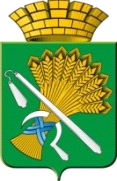 АДМИНИСТРАЦИЯ КАМЫШЛОВСКОГО ГОРОДСКОГО ОКРУГАП О С Т А Н О В Л Е Н И Еот 28.05.2020 N 366                                          Об организации  проведения проверки готовности к отопительному периоду  2020/2021 года теплоснабжающих, теплосевых организаций и потребителей тепловой энергии по Камышловскому городскому округуРуководствуясь статьей 6 Федерального закона от 27 июля 2010 года № 190-ФЗ «О теплоснабжении» («Российская газета», № 168, 30.07.2010), пунктом 4 статьи 16 Федерального закона от 06 октября 2003 года №131-ФЗ «Об общих принципах организации местного самоуправления в Российской Федерации» («Российская газета», № 202, 08.10.2003), Правилами оценки готовности к отопительному периоду, утвержденными Приказом Министерства энергетики Российской Федерации от 12 марта 2013 года  № 103 («Российская газета», № 101, 15.05.2013), пунктом 6 статьи 30 Устава Камышловского городского округа («Камышловские известия», № 58, 23.07.2005),  администрация Камышловского городского округа ПОСТАНОВЛЯЕТ:1. Утвердить:1.1. Программу проведения проверки готовности к отопительному периоду 2020/2021 года теплоснабжающих, теплосетевых организаций и потребителей тепловой энергии по Камышловскому городскому округу (прилагается).1.2. Состав комиссии по проведению проверки готовности к отопительному периоду 2020/2021 года теплоснабжающих, теплосетевых организаций и потребителей тепловой энергии по Камышловскому городскому округу (прилагается).1.3. В целях проведения проверки потребителей тепловой энергии к работе комиссии по согласованию могут привлекаться представители единой теплоснабжающей организации.2. Опубликовать настоящее постановление в газете «Камышловские  известия»  и  разместить на официальном сайте  Камышловского городского округа в информационно-телекоммуникационной сети «Интернет».3. Контроль за исполнением постановления оставляю за собой.ГлаваКамышловского городского округа                                               А.В. ПоловниковПрограмма проведения проверки готовности к отопительному периоду   2020/2021 года теплоснабжающих, теплосетевых организаций и потребителей тепловой энергии по Камышловскому городскому округу       1.  Общие положения    Обеспечение надежности функционирования объектов жилищно-коммунального хозяйства, своевременная и всесторонняя подготовка к отопительному периоду и его организованное проведение, в целях достижения устойчивого тепло-, водо-, электро- и топливоснабжения потребителей, поддержания необходимых параметров энергоносителей и обеспечения нормативного температурного режима в зданиях с учетом их назначения и платежной дисциплины потребителей жилищно-коммунальных услуг, являются важнейшей задачей органов местного самоуправления, организаций жилищно-коммунального хозяйства.    Подготовка объектов жилищно-коммунального хозяйства к отопительному периоду проводится в целях исключения влияния температурных и других погодных факторов на надежность их работы, предупреждения сверхнормативного износа и выхода из строя, а также для обеспечения требуемых условий жизнедеятельности населения и режимов функционирования систем коммунальной инфраструктуры и инженерно-технического обеспечения зданий в отопительный период.    Подготовка объектов жилищно-коммунального хозяйства к отопительному периоду должна обеспечивать:- нормативную техническую эксплуатацию объектов жилищно-коммунального хозяйства, соблюдение установленного температурно-влажностного режима в помещениях, санитарно-гигиенических условий проживания населения;- максимальную надежность и экономичность работы объектов жилищно-коммунального хозяйства;-  соблюдение нормативных сроков службы строительных конструкций и систем инженерно-технического обеспечения зданий жилищного фонда и социальной сферы, оборудования коммунальных сооружений;-  рациональное расходование материально-технических средств и топливно-энергетических ресурсов.    Своевременная и качественная подготовка объектов жилищно-коммунального хозяйства к отопительному периоду достигается:-  выполнением должностными лицами требований федерального и областного законодательства, муниципальных нормативных правовых актов, требований правил, руководств и инструкций по эксплуатации объектов жилищно-коммунального хозяйства;- разработкой и соблюдением проектно-сметной документации на строительство, планов капитального и текущего ремонтов, а также технического обслуживания объектов жилищно-коммунального хозяйства;-  постоянным контролем за техническим состоянием, проведением всех видов планово-предупредительных осмотров, а также тщательным анализом причин возникновения аварий и неисправностей и определением необходимого объема ремонтно-восстановительных работ;- четкой организацией и выполнением ремонтно-восстановительных и наладочных работ в установленные сроки и с требуемым качеством, эффективной системой постановки задач и подведения итогов ремонтно-восстановительных работ;- укомплектованием организаций жилищно-коммунального хозяйства подготовленным эксплуатационным и эксплуатационно-ремонтным персоналом до уровня, обеспечивающего решение возлагаемых задач;-  материально-техническим обеспечением ремонтно-восстановительных работ, выделением необходимого целевого финансирования на эксплуатационные нужды, капитальный и текущий ремонты фонда, рациональным использованием материальных ресурсов;- выполнением в полном объеме организационно-технических мероприятий перед началом отопительного периода, комплекса проверок и испытаний оборудования на функционирование.         2.  Работа комиссии по проверке готовности к отопительному периоду 2.1. Администрация Камышловского городского округа организует:-  работу комиссии по проверке готовности к отопительному периоду источников теплоснабжения, центральных тепловых пунктов, тепловых сетей муниципального образования и в целом теплоснабжающих организаций;-  работу комиссии по проверке готовности к отопительному периоду объектов  социальной сферы;- проверку готовности жилищного фонда к приему тепла,  укомплектованность дежурных смен коммунальных объектов и аварийных бригад подготовленным и аттестованным персоналом, обеспеченность их аварийным неснижаемым запасом материально-технических ресурсов, топливом.         Проверка осуществляется комиссией, которая образована администрацией Камышловского городского округа (далее - Комиссия).        Работа Комиссии осуществляется в соответствии с графиком проведения проверки готовности к отопительному периоду (таблица 1), в котором указываются:- объекты, подлежащие проверке;- сроки проведения проверки;- документы, проверяемые в ходе проведения проверки. Таблица 1Список используемых сокращений:МУП – муниципальное унитарное предприятие;ООО – общество с ограниченной ответственностью;ФГБУ – федеральное государственное бюджетное учреждение;ОАО – открытое акционерное общество;МАОУ – муниципальное автономное образовательное учреждение;МАДОУ – муниципальное автономное дошкольное образовательное учреждение; МАУ ДО – муниципальное автономное учреждение дополнительного образования;МБУК – муниципальное бюджетное учреждение культуры;АМУК – автономное муниципальное учреждение культуры;МБУ – муниципальное бюджетное учреждение;ГБОУПО СО – государственное бюджетное образовательное учреждения профессионального образования Свердловской области;МБУ ДО – муниципальное бюджетное учреждение дополнительного образования;ГБУЗ СО – государственное бюджетное учреждение здравоохранения Свердловской области;При проверке комиссиями проверяется выполнение требований, установленных Приложениями 3, 4 настоящей Программы проведения проверки готовности к отопительному периоду  теплоснабжающих и теплосетевых организаций и потребителей тепловой энергии по Камышловскому городскому округу (далее - Программа).     Проверка выполнения теплоснабжающими и теплосетевыми организациями требований, установленных Правилами оценки готовности к отопительному периоду, утвержденными приказом Министерства энергетики Российской Федерации от 12 марта 2013г. №103 (далее Правила), осуществляется комиссиями на предмет соблюдения соответствующих обязательных требований, установленных техническими регламентами и иными нормативными правовыми актами в сфере теплоснабжения.      В случае отсутствия обязательных требований технических регламентов или иных нормативных правовых актов в сфере теплоснабжения в отношении требований, установленных Правилами, комиссии осуществляют проверку соблюдения локальных актов организаций, подлежащих проверке, регулирующих порядок подготовки к отопительному периоду.2.2. В целях проведения проверки комиссии рассматривают документы, подтверждающие выполнение требований по готовности, а при необходимости -  проводят осмотр объектов проверки.    Результаты проверки оформляются актом проверки готовности к отопительному периоду (далее - акт), который составляется не позднее одного дня с даты завершения проверки, по рекомендуемому образцу согласно Приложению 1 к настоящим Правилам.В акте содержатся следующие выводы комиссии по итогам проверки:-  объект проверки готов к отопительному периоду;- объект проверки будет готов к отопительному периоду при условии устранения в установленный срок замечаний к требованиям по готовности, выданных комиссией;- объект проверки не готов к отопительному периоду.При наличии у комиссии замечаний к выполнению требований по готовности или при невыполнении требований по готовности к акту прилагается перечень замечаний (далее - Перечень) с указанием сроков их устранения.Паспорт готовности к отопительному периоду (далее - паспорт) составляется по рекомендуемому образцу согласно Приложению 2 к настоящей Программе и выдается администрацией Камышловского городского округа (далее – администрацией), образовавшей комиссию, по каждому объекту проверки в течение 15 дней с даты подписания акта в случае, если объект проверки готов к отопительному периоду, а также в случае, если замечания к требованиям по готовности, выданные комиссией, устранены в срок, установленный Перечнем.Сроки выдачи паспортов определяются не позднее 15 сентября - для потребителей тепловой энергии, не позднее 1 ноября - для теплоснабжающих и теплосетевых организаций, не позднее 15 ноября - для муниципального образования.      В случае устранения указанных в Перечне замечаний к выполнению (невыполнению) требований по готовности в сроки, установленные в таблице 1 настоящей Программы, комиссией проводится повторная проверка, по результатам которой составляется новый акт. Организация, не получившая по объектам проверки паспорт готовности до 15 ноября 2020 года, обязана продолжить подготовку к отопительному периоду и устранение указанных в Перечне к акту замечаний к выполнению (невыполнению) требований по готовности. После уведомления комиссии об устранении замечаний к выполнению (невыполнению) требований по готовности осуществляется повторная проверка. При положительном заключении комиссии оформляется повторный акт с выводом о готовности к отопительному периоду, но без выдачи паспорта в текущий отопительный период.       3. Порядок взаимодействия теплоснабжающих и теплосетевых  организаций, потребителей тепловой энергии, теплопотребляющие установки которых подключены к системе теплоснабжения с Комиссией3.1 Теплоснабжающие и теплосетевые организаций представляют в администрацию документы по выполнению требований по готовности к отопительному периоду, указанные в Приложении 3, в срок за 3 дня до начала проверки, подписанные руководителем или лицом, отвечающим за подготовку объектов к отопительному периоду 2020/2021 года.Комиссия рассматривает документы, подтверждающие выполнение требований готовности в соответствии с пунктом 2.2 Программы.3.2. Потребители тепловой энергии представляют в теплоснабжающую организацию информацию по выполнению требований по готовности указанных в пунктах 2, 5, 8 Приложения 4. Информацию по выполнению требований, указанных в пунктах 1, 3, 4, 9, частично в пунктах 10, 15, 17 Приложения 4, потребители предоставляют на рассмотрение по требованию комиссии самостоятельно в администрацию.Теплоснабжающая организация осуществляет допуск в эксплуатацию узлов учета тепловой энергии потребителей, присутствует при испытаниях оборудования тепловых пунктов на плотность и прочность, при проведении гидропневматической промывке систем теплопотребления теплофикационной водой и проводит осмотр объектов проверки.Теплоснабжающая организация оформляет Акт проверки готовности к отопительному периоду потребителей и направляет его в администрацию Камышловского городского округа на рассмотрение комиссии.Комиссия рассматривает документы, подтверждающие выполнение требований готовности в соответствии с пунктом 2.2 Программы.                                                                                              Приложение №1                                                                                 к Программе проведения проверки готовности                                                                   к отопительному периоду 2020/2021 года                                                    теплоснабжающих организаций                                                         и потребителей  тепловой энергии                                                                по Камышловскому городскому округуАКТпроверки готовности к отопительному периоду 20___ /20____   годаКомиссия, образованная распоряжением (постановлением) Главы городского округа_________________              от               №    , в составе: председатель комиссии – _________________________________________________________.                                                                                                                                       (ФИО, должность)члены комиссии: - ______________________________________________________________________________;- ______________________________________________________________________________;- ______________________________________________________________________________;- представитель Уральского управления Ростехнадзора (по согласованию).в соответствии с Программой проведения проверки готовности к отопительному периоду 20___   -20____    годов, утвержденной администрацией Камышловского городского округа ____________________________ (ФИО руководителя (его заместителя) органа, проводящего проверку готовности к отопительному периоду)в период с ___________ по _______________ в соответствии с Федеральным законом от 27 июля 2010 г. № 190-ФЗ "О теплоснабжении" провела проверку готовности к отопительному периоду ________________________________________________________________________________(полное наименование предприятия)С проведением проверки ознакомлен:________________________________________________________________________________________________________________________________________________________________(подпись, расшифровка подписи руководителя (его уполномоченного представителя) Проверка готовности к отопительному периоду проводилась в отношении следующих объектов:1. Котельная, расположенная по адресу Свердловская обл., город_______, ул._______, №____.В ходе проведения проверки готовности к отопительному периоду комиссия установила: Готово/не готово(готовность/неготовность к работе в отопительном периоде)Вывод комиссии по итогам проведения проверки готовности к отопительному периоду: (наименование объекта)Готово (не готово) к отопительному периоду 20  -20   гг.Документы, рассмотренные комиссией:1.2.3.…..Председатель комиссии: ___________________________________________________ ФИО.(подпись, расшифровка подписи)Члены комиссии: _________________________________________________________ ФИО;(подпись, расшифровка подписи)                               _________________________________________________________ ФИО;                               _________________________________________________________ ФИО.(подпись, расшифровка подписи)С актом проверки готовности ознакомлен, один экземпляр акта на руки получил:"__" _____________ 20__ г.                                                                                                                     / _______________Ф И О/(подпись, расшифровка подписи руководителя (его уполномоченного представителя) муниципального образования, теплоснабжающей организации, теплосетевой организации, потребителя тепловой энергии, в отношении которого проводилась проверка готовности к отопительному периоду)Приложение №2                                                                                к Программе проведения проверки готовности                                                                   к отопительному периоду 2020/2021 года                                                    теплоснабжающих организаций                                                         и потребителей  тепловой энергии                                                                по Камышловскому городскому округуПАСПОРТготовности к отопительному периоду _______/______ г.г.Выдан________________________________________________________________________,(полное наименование, теплоснабжающей организации, теплосетевой организации, потребителя тепловой энергии, в отношении которого проводилась проверка готовности к отопительному периоду)В отношении следующих объектов, по которым проводилась проверка готовности к отопительному периоду:1._______________________;2._______________________;3._______________________;Основание выдачи паспорта готовности к отопительному периоду:Акт проверки готовности к отопительному периоду от __________ N_________.___________________________(подпись, расшифровка подписи и печать уполномоченного органа, образовавшего комиссию по проведению проверки готовности к отопительному периоду)Приложение №3                                                                                 к Программе проведения проверки готовности                                                                   к отопительному периоду 2020/2021 года                                                    теплоснабжающих организаций                                                         и потребителей  тепловой энергии                                                                по Камышловскому городскому округуТребования по готовности к отопительному периоду для теплоснабжающих и теплосетевых организаций       В целях оценки готовности теплоснабжающих и теплосетевых организаций к отопительному периоду уполномоченным органом должны быть проверены в отношении данных организаций:1) наличие соглашения об управлении системой теплоснабжения, заключенного в порядке, установленном Законом о теплоснабжении;2) готовность к выполнению графика тепловых нагрузок, поддержанию температурного графика, утвержденного схемой теплоснабжения;3) соблюдение критериев надежности теплоснабжения, установленных техническими регламентами;4) наличие нормативных запасов топлива на источниках тепловой энергии;5) функционирование эксплуатационной, диспетчерской и аварийной служб, а именно:-   укомплектованность указанных служб персоналом;- обеспеченность персонала средствами индивидуальной и коллективной защиты, спецодеждой, инструментами и необходимой для производства работ оснасткой,- нормативно-технической и оперативной документацией, инструкциями, схемами,-   первичными средствами пожаротушения;6) проведение наладки принадлежащих им тепловых сетей;7) организация контроля режимов потребления тепловой энергии;8) обеспечение качества теплоносителей;9) организация коммерческого учета приобретаемой и реализуемой тепловой энергии;10) обеспечение проверки качества строительства принадлежащих им тепловых сетей, в том числе предоставление гарантий на работы и материалы, применяемые при строительстве, в соответствии с Законом о теплоснабжении;11) обеспечение безаварийной работы объектов теплоснабжения и надежного теплоснабжения потребителей тепловой энергии, а именно:- готовность систем приема и разгрузки топлива, топливоприготовления и топливоподачи;-  соблюдение водно-химического режима;- отсутствие фактов эксплуатации теплоэнергетического оборудования сверх ресурса без проведения соответствующих организационно-технических мероприятий по продлению срока его эксплуатации;-  наличие утвержденных графиков ограничения теплоснабжения при дефиците тепловой мощности тепловых источников и пропускной способности тепловых сетей;- наличие расчетов допустимого времени устранения аварийных нарушений теплоснабжения жилых домов;- наличие порядка ликвидации аварийных ситуаций в системах теплоснабжения с учетом взаимодействия тепло-, электро-, топливо- и водоснабжающих организаций, потребителей тепловой энергии, ремонтно-строительных и транспортных организаций, а также органов местного самоуправления;-  проведение гидравлических и тепловых испытаний тепловых сетей;- выполнение утвержденного плана подготовки к работе в отопительный период, в который включено проведение необходимого технического освидетельствования и диагностики оборудования, участвующего в обеспечении теплоснабжения;- выполнение планового графика ремонта тепловых сетей и источников тепловой энергии;-  наличие договоров поставки топлива, не допускающих перебоев поставки и снижения установленных нормативов запасов топлива;12) наличие документов, определяющих разграничение эксплуатационной ответственности между потребителями тепловой энергии, теплоснабжающими и теплосетевыми организациями;13) отсутствие не выполненных в установленные сроки предписаний, влияющих на надежность работы в отопительный период, выданных уполномоченными на осуществление государственного контроля (надзора) органами государственной власти и уполномоченными на осуществление муниципального контроля органами местного самоуправления;14) работоспособность автоматических регуляторов при их наличии.      В отношении объектов по производству тепловой и электрической энергии в режиме комбинированной выработки проверяется только наличие документа о готовности к отопительному сезону, полученного в соответствии с законодательством об электроэнергетике.     К обстоятельствам, при несоблюдении которых в отношении теплоснабжающих и теплосетевых организаций составляется акт с Приложением Перечня с указанием сроков устранения замечаний, относится несоблюдение требований, указанных в подпунктах 1, 7, 9 и 10 настоящего Приложения 3.                                                                              Приложение № 4                                                                                к Программе проведения проверки готовности                                                                   к отопительному периоду 2020/2021 года.                                                   теплоснабжающих организаций                                                        и потребителей  тепловой энергии                                                               по Камышловскому городскому округуТребования по готовности к отопительному периоду для потребителей тепловой энергии     В целях оценки готовности потребителей тепловой энергии к отопительному периоду уполномоченным органом должны быть проверены:1) устранение выявленных в порядке, установленном законодательством Российской Федерации, нарушений в тепловых и гидравлических режимах работы тепловых энергоустановок;2) проведение промывки оборудования и коммуникаций теплопотребляющих установок;3) разработка эксплуатационных режимов, а также мероприятий по их внедрению;4) выполнение плана ремонтных работ и качество их выполнения;5) состояние тепловых сетей, принадлежащих потребителю тепловой энергии;6) состояние утепления зданий (чердаки, лестничные клетки, подвалы, двери) и центральных тепловых пунктов, а также индивидуальных тепловых пунктов;7) состояние трубопроводов, арматуры и тепловой изоляции в пределах тепловых пунктов;8) наличие и работоспособность приборов учета, работоспособность автоматических регуляторов при их наличии;9) работоспособность защиты систем теплопотребления;10) наличие паспортов теплопотребляющих установок, принципиальных схем и инструкций для обслуживающего персонала и соответствие их действительности;11) отсутствие прямых соединений оборудования тепловых пунктов с водопроводом и канализацией;12) плотность оборудования тепловых пунктов;13) наличие пломб на расчетных шайбах и соплах элеваторов;14) отсутствие задолженности за поставленные тепловую энергию (мощность), теплоноситель;15) наличие собственных и (или) привлеченных ремонтных бригад и обеспеченность их материально-техническими ресурсами для осуществления надлежащей эксплуатации теплопотребляющих установок;16) проведение испытания оборудования теплопотребляющих установок на плотность и прочность;17) надежность теплоснабжения потребителей тепловой энергии с учетом климатических условий в соответствии с критериями, приведенными в Приложении 3 приказа Министерства энергетики Российской Федерации от 12 марта 2013г. № 103 «Об утверждении Правил оценки готовности к отопительному периоду».К обстоятельствам, при несоблюдении которых в отношении потребителей тепловой энергии составляется акт с приложением Перечня с указанием сроков устранения замечаний, относятся несоблюдение требований, указанных в подпунктах 8, 13, 14 и 17 настоящего Приложения 4.Состав комиссии по проведению проверки готовности к отопительному  периоду 2020/2021 года теплоснабжающих, теплосетевых организаций и потребителей тепловой энергии по Камышловскому городскому округу          Председатель комиссии:Половников А.В. – глава Камышловского городского округа.Заместитель председателя комиссии:Бессонов Е.А. – первый заместитель главы администрации Камышловского городского округа. Секретарь комиссии:Потапова И.Д. – главный специалист отдела жилищно-коммунального и городского хозяйства администрации Камышловского городского округа – секретарь комиссии.Члены комиссии:Соболева А.А. – заместитель главы администрации Камышловского городского округа;  Семенова Л.А. – начальник отдела жилищно-коммунального и городского хозяйства  администрации Камышловского городского округа;Михайлова Е.В.  – председатель комитета по управлению имуществом и земельным ресурсам администрации Камышловского городского округа;Гуляев В.Ж.  – ведущий специалист отдела гражданской обороны и пожарной безопасности администрации Камышловского городского округа;Представитель Уральского управления Ростехнадзора (по согласованию).УТВЕРЖДЕНАпостановлением администрацииКамышловского городского округаот 28.05.2020 № 366  «Об организации проведения проверки готовности к отопительному периоду 2020/2021 года теплоснабжающих, теплосетевых организаций и потребителей тепловой энергии по Камышловскому городскому округу»№ п/пОбъекты, подлежащие      проверкеНаименование организации, количество объектовСроки проведения  проверкиДокументы, проверяемые в ходе проверки1.Теплоснабжающие и теплосетевые организацииТеплоснабжающие организации:1. МУП «Теплоснабжающая организация».                                                      2. ООО «СтройКонсалтинг»                                                                                                          3. ФГБУ «Центральное жилищно-коммунальное управление» Минобороны России4. ОАО "Российские железные дороги",  Свердловская дирекция по тепловодоснабжению - структурное подразделение Центральной дирекции по тепловодоснабжению - филиала ОАО "РЖД" (котельная ШЧ-7 ст.Камышлов Тюменского территориального участка)5. ООО «Русская Энергетика»Теплосетевые организации — отсутствуют.01.09.2020 – 15.10.2020 В соответствии с Приложением 42Потребители тепловой энергии1.  МАОУ «Школа №1 имени Героя Советского Союза Бориса Самуиловича Семенова» Камышловского городского округа                                                      2. МАОУ  «Школа №3» Камышловского городского округа                             3. МАОУ «Лицей №5» Камышловского городского округа                                                       4. МАОУ «Школа №6»  Камышловского городского округа                                                       5. МАОУ «Детский сад №5» «Радуга»  Камышловского городского округа                                                  6. МАОУ  «Школа № 7» Камышловского городского округа                                                             7. МАОУ – средняя  общеобразовательная школа №58   Камышловского городского округа                                                                                                8.  МАДОУ «Детский сад  №2»  Камышловского городского округа                                                                                                       9. МАДОУ «Детский сад  №12»   Камышловского городского округа                                                                         10. МАДОУ «Детский сад  №13»  Камышловского городского округа                                                                    11. МАДОУ «Детский сад комбинированного вида №14»  Камышловского городского округа                                                                      12. МАДОУ «Детский сад  №16»    Камышловского городского округа                                                               13. МАДОУ «Детский сад №92»     Камышловского городского округа                                                                 14. МАДОУ «Детский сад  №170»  Камышловского городского округа                                                          15. МАДОУ «Центр развития ребенка – детский сад№4» Камышловского городского округа                                                  16. МАУ ДО «Дом детского творчества»  Камышловского городского округа                                                                                               17. МАУ ДО «Камышловская детская  школа искусств №1»                                      18.     ГАПОУ СО «Камышловский техникум промышленности и транспорта»             19. МБУК "Камышловская централизованная библиотечная система"  20. АМУК Камышловского городского округа  «Центр культуры и досуга»                           21. МАУ ДО Камышловского городского округа «Детская хореографическая школа»                   22. МБУК Камышловского городского округа «Камышловский краеведческий музей»                                                                  23. МБУ «Центр развития физической культуры, спорта и патриотического воспитания»  24. ГБОУПО СО «Камышловское  профессиональное училище»  25. МБУ ДО «Детская художественная школа»   26. МАДОУ «Детский сад общеразвивающего вида с приоритетным осуществлением художественно-эстетического развития №1» Камышловского городского округа  27.   МАУ ДО «ДЮСШ» Камышловского городского округа28. МУП «Водоканал Камышлов»29. ГБУЗ СО «Камышловская центральная районная больница»   03.08.2020 – 15.09.2020В соответствии с Приложением 53.Жилой фонд1. ООО «Эстра-УК»;2. ООО «Городская управляющая компания – Камышлов";3. ООО «Камышловская управляющая компания».                                            03.08.2020 –15.09.2020________________________________(место составления акта)(дата составления акта)№ п/пПроверяемые вопросыВыполнениеусловияПримечание1234 Выполнение требований Правил оценки готовности к отопительному периоду, утвержденных приказом Министерства энергетики Российской Федерации от 12 марта 2013 г. № 103 «Об утверждении Правил оценки готовности к отопительному периоду», по оценке готовности к отопительному периоду теплоснабжающих и теплосетевых организаций, а также потребителей тепловой энергии: Выполнение требований Правил оценки готовности к отопительному периоду, утвержденных приказом Министерства энергетики Российской Федерации от 12 марта 2013 г. № 103 «Об утверждении Правил оценки готовности к отопительному периоду», по оценке готовности к отопительному периоду теплоснабжающих и теплосетевых организаций, а также потребителей тепловой энергии: Выполнение требований Правил оценки готовности к отопительному периоду, утвержденных приказом Министерства энергетики Российской Федерации от 12 марта 2013 г. № 103 «Об утверждении Правил оценки готовности к отопительному периоду», по оценке готовности к отопительному периоду теплоснабжающих и теплосетевых организаций, а также потребителей тепловой энергии: Выполнение требований Правил оценки готовности к отопительному периоду, утвержденных приказом Министерства энергетики Российской Федерации от 12 марта 2013 г. № 103 «Об утверждении Правил оценки готовности к отопительному периоду», по оценке готовности к отопительному периоду теплоснабжающих и теплосетевых организаций, а также потребителей тепловой энергии:1.Температурные графики на предстоящий отопительный период.Выполнено / Не выполнено2.График ограничения теплоснабжения при дефиците тепловой мощности тепловых источников и пропускной способности тепловых сетей.Выполнено / Не выполнено3.Расчет допустимого времени устранения аварийных нарушений теплоснабжения жилых домовВыполнено / Не выполнено4.График проверки знаний, утверждённый ответственным за исправное состояние и безопасную эксплуатацию тепловых энергоустановокВыполнено / Не выполнено5.График обучения (аттестации) сотрудников, занимающих должности, подлежащих обязательному обучению и аттестации в контрольных и надзорных органахВыполнено / Не выполнено6.Приказ о назначении ответственного за исправное состояние и безопасную эксплуатацию тепловых энергоустановок организации и его заместителя, а также в структурных подразделениях.Выполнено / Не выполнено7.Приказ о назначении ответственного за электрохозяйство организации (подразделений) и его заместителяВыполнено / Не выполнено8.Протоколы проверки знаний (аттестации), удостоверенияВыполнено / Не выполнено9.Утвержденный перечень эксплуатационной документацииВыполнено / Не выполнено10.Инструкции по эксплуатации тепловых энергоустановок и сетей, а также должностные инструкции на рабочих местах и инструкции по охране труда согласно утверждённому перечнюВыполнено / Не выполнено11.Распорядительный документ об утверждении норм обеспечения средствами индивидуальной и коллективной защиты, спецодеждой персонала котельных и тепловых сетейВыполнено / Не выполнено12.Утверждённый перечень комплектации инструментами и оснасткой, необходимых для производства работВыполнено / Не выполнено13.Утверждённый перечень комплектации оперативно-дежурного персонала средствами связи и транспортомВыполнено / Не выполнено14.Утверждённый перечень аварийного запаса расходных материалов и запасных частей на котельных и тепловых сетях.Выполнено / Не выполнено15.Оперативный план тушения пожара на котельной.Выполнено / Не выполнено16.Технический отчет о наладке тепловых сетей.Выполнено / Не выполнено17.Договор теплоснабжения, содержащий разделы по организации контроля режимов потребления тепловой энергии, разделы по организации контроля показателей качества теплоносителяВыполнено / Не выполнено18.Договора оказания услуг по передаче тепловой энергии, теплоносителя, заключенного теплосетевой организацией с теплоснабжающей организациейВыполнено / Не выполнено19.Акты ввода в эксплуатацию узлов учета тепловой энергииВыполнено / Не выполнено20.Графики проведения гидравлических и тепловых испытаний тепловых сетейВыполнено / Не выполнено21.Акты гидравлических и тепловых испытаний тепловых сетейВыполнено / Не выполнено22.План подготовки к работе в отопительный периодВыполнено / Не выполнено23.Отчет о выполнении плана подготовки к работе в отопительный периодВыполнено / Не выполнено24.График ремонта систем приема и разгрузки топлива, топливоприготовления и топливоподачи, акты выполнения ремонтных работ систем приема и разгрузки топлива, топливоприготовления и топливоподачиВыполнено / Не выполнено25.Акты освидетельствования и испытания машин и механизмов, оборудования и приспособлений топливных складов и топливоподачиВыполнено / Не выполнено26.Акты (заключения) технического обследования резервуаров хранения жидкого топлива и выполнение предложений по выполнению ремонтных работ и режима дальнейшей эксплуатацииВыполнено / Не выполнено27.Приказ о назначении лица, ответственного за газовое хозяйство (для котельных использующих газ в качестве основного топлива)Выполнено / Не выполнено28.График химконтроля за водно-химическим режимом котельных и тепловых сетейВыполнено / Не выполнено29.Отчёты о наладке водно-химического режима, наличие актов внутреннего осмотра основного оборудования котельной и отбора проб отложений и шлама.Выполнено / Не выполнено30.Акты контроля состояния металла тепловых сетейВыполнено / Не выполнено31.Акт (технический отчет) о проведении технического диагностирования котлов.Выполнено / Не выполнено32.Заключение экспертизы промышленной безопасности (на ОПО)Выполнено / Не выполнено33.Паспорта тепловых энергоустановок, содержащие положительные результаты технического освидетельствования.Выполнено / Не выполнено34.Графики текущих и капитальных ремонтов тепловых сетей и источников тепловой энергииВыполнено / Не выполнено35.Отчет о выполнении графика текущих и капитальных ремонтов тепловых сетей и источников тепловой энергииВыполнено / Не выполнено36.Распорядительный документ о назначении рабочей комиссии по приемке тепловых энергоустановок из капитального ремонтаВыполнено / Не выполнено37.Акт осеннего осмотра зданий и сооружений тепловых энергоустановокВыполнено / Не выполнено38.Утверждённый в установленном порядке расчет нормативных запасов топливаВыполнено / Не выполнено39.Акты инвентаризации топливаВыполнено / Не выполнено40.Договоры поставки топлива, не допускающие перебоев поставки и снижения установленных нормативов запасов топлива.Выполнено / Не выполнено41.Акт о соответствии качества топлива проекту котельной и установленному котельному оборудованиюВыполнено / Не выполнено42.Сертификаты на топливоВыполнено / Не выполнено43.Акт о разграничении эксплуатационной ответственности между потребителями тепловой энергии, теплоснабжающими и теплосетевыми организациямиВыполнено / Не выполнено44.Акт о разграничении балансовой принадлежностиВыполнено / Не выполнено45.Наличие не выполненных в установленные сроки предписаний, влияющих на надежность работы в отопительный период, выданных уполномоченными на осуществление государственного контроля (надзора) органами государственной власти и уполномоченными на осуществление муниципального контроля органами местного самоуправленияВыполнено / Не выполнено45.Отчёт о выполнении предписанийВыполнено / Не выполнено46.Акт осмотра и проверки работоспособности (состояния) автоматических регуляторовВыполнено / Не выполненоУТВЕРЖДЕНпостановлением администрации Камышловского городского округаот 28.05.2020    № 366«Об организации проведения проверки готовности к отопительному периоду 2020/2021 года теплоснабжающих организаций и потребителей тепловой энергии по Камышловскому городскому округу»